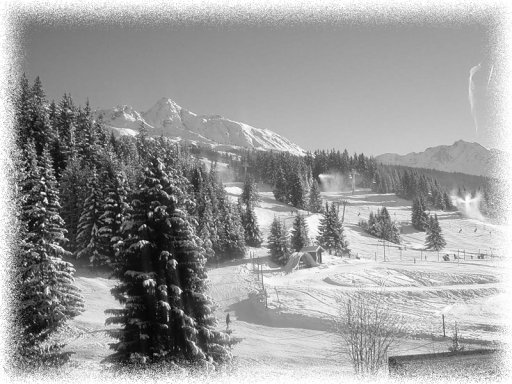           Тур 3 дня/ 4 ночіПрибуття групи о 21.00 в Яремче. Зустріч. Розселення. Вечеря. Нічліг.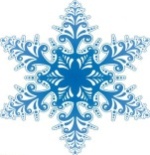 1-день: Сніданок. Пішохідна екскурсія  «Яремче – перлина Карпат» (огляд міста, пам’ятників, водоспаду «Пробій», сувенірних ринків), пішохідна екскурсія «Стежками Довбуша» (огляд екологічної стежки, природного комплексу кам’яних печер) або сходження на гору «Маковиця» (довжина 8 км з підвозом до гори). Обід. Пішохідна екскурсія «Життя карпатського лісу»(огляд вольєрного господарства, сімейства оленя благородного, кабана дикого, середньовікові насадження ялиці, смереки, бука, явору). Вечеря. Вільний час.2-день: Сніданок. Автопереїзд до гк. Буковеля або Ворохти – гірськолижного курорту (огляд гірськолижних трас, містечка, катання на канатно-крісельному витязі, на лижах, санках-факультативно). Обід. Вільний час. Вечеря.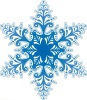 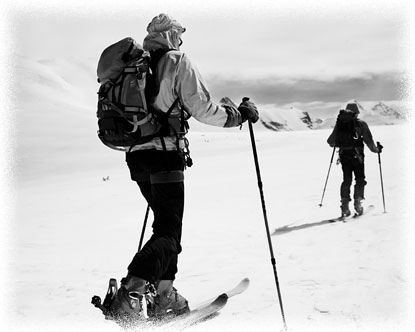 3-день: Сніданок. Автоекскурсія «Верховина-край гуцулів». Відвідування музею народних інструментів. Хата-музей фільму «Тіні забутих предків». Обід. Переїзд до смт. Ворохта. Відвідування церкви Різдва Богородиці (XVII ст.). Екскурсія «Ворохта-спортивна», підйом на канатно-крісельному витязі-250 метрів та катання на санках (факультативно). Вечеря.  Вільний час. Від’їзд групи о 3.00годині.                                                                                                                                   Вартість туру з однієї особи:   групи 15+2 та 8+12500-2650 грн. (будинки «Зеленого туризму»)                     2800-2950 грн.  (будинки відпочинку та готелі)Можлива зміна та доповнення програми іншими об'єктами: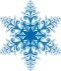 Село Микуличин. Екскурсія до церкви XIXст. та музею-дзвіниці.Огляд Полонинного господарства та годування отари вівців. Пригощання медом та карпатським чаєм біля вогнища;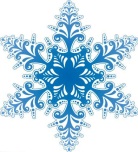 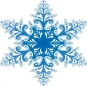 Замовлення ансамблю Гуцульського танцю та пісні з майстер-класом по вивченню гуцульських танців, колядок, пісеньМузей звичаєвої символіки гуцульщіни       Вартість уточнюється після замовлення програми (проживання, харчування)  та купівлі ж/д квитків. У вартість туру входить: проживання (приватні будинки «Зеленого туризму» з вигодами (частково в кімнатах та в будинку) з 3-х разовим харчуванням); транспортне обслуговування; супровід гіда; екскурсії згідно програми; вхідні квитки до музеїв; екскурсійне обслуговування; проїзд на потязі, постіль, заказ квитків; страховка. 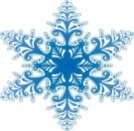 У вартість туру не входить: прокат спортивного спорядження (лижі, санки, послуги підйомника). Контакти: м. Кривий Ріг, пр. Поштовий,  52/4, оф. 308. Е-mail:   krtour@yandex.ru     Тел/факс 92-38-81, 401-15-68, 067- 682-92-56, 067- 569-03-94, 096-379-84-82, 097-495-47-92, 067-923-55-44 Веселих Вам свят!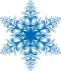 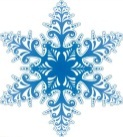 